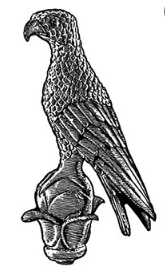 ΠΑΝΕΠΙΣΤΗΜΙΟ ΙΩΑΝΝΙΝΩΝΠΑΝΕΠΙΣΤΗΜΙΟ ΙΩΑΝΝΙΝΩΝΌνομαΔήμητρα ΤάτσηΣχολήΣχολή Οικονομικών και Διοικητικών ΕπιστημώνΤμήμαΟικονομικών ΕπιστημώνΤίτλοςΔιδακτορική φοιτήτριαE-maild.tatsi@uoi.grΙστοσελίδαwww.linkedin.com/in/dimitra-tatsi-524b0b215ProfileProfile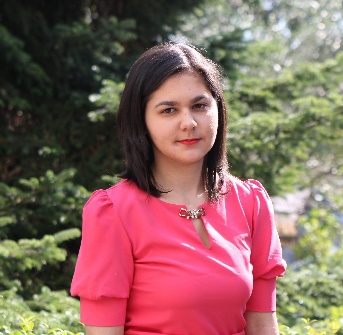 Η κυρία Δήμητρα Τάτση είναι διδακτορική φοιτήτρια στο Τμήμα Οικονομικών Επιστημών του Πανεπιστημίου Ιωαννίνων.Τα ερευνητικά της ενδιαφέροντα εντοπίζονται κυρίως στους τομείς της Οικονομετρίας και των Χρηματοοικονομικών.Η Δήμητρα είναι βοηθός διδασκαλίας στο Προπτυχιακό Πρόγραμμα Σπουδών (Αγορές Χρήματος και Κεφαλαίου) του Τμήματος Οικονομικών Επιστημών του Πανεπιστημίου Ιωαννίνων.Η Δήμητρα είναι κάτοχος Μεταπτυχιακού Διπλώματος Ειδίκευσης (M.Sc.) στην Οικονομική Ανάλυση και Πολιτική από το 2021 (Παραμετρικά Υποδείγματα Επενδυτικής Συμπεριφοράς) από το Πανεπιστήμιο Ιωαννίνων και κάτοχος πτυχίου (B.A.) στα Οικονομικά από το 2019 από το τμήμα Οικονομικών Επιστημών του Πανεπιστημίου Ιωαννίνων.